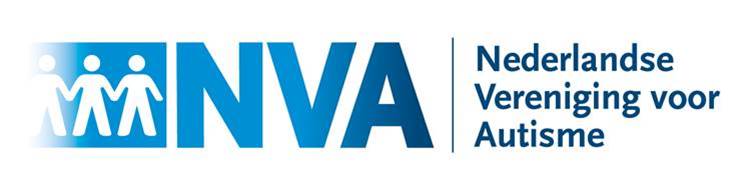 De NVA zet zich in voor een autismevriendelijke samenleving waarin mensen met autisme optimaal geïntegreerd, geaccepteerd en zelfredzaam zijn. Voor de regio Gelderland zoeken wij2 enthousiaste bestuursleden die ons regiobestuur komen versterken. Ervaring met autisme, 
bijvoorbeeld vanuit eigen ervaring of een gezinssituatie, is waardevol maar niet vereist.Wat ga je doen? Maandelijks onze nieuwsbrief Het Middelpunt maken en verzenden. Je bent de contactpersoon voor aangeboden stukken en advertenties. Daarnaast heb je contact met ondersteunende diensten vanuit het NVA landelijk bureau.Actueel houden van het regionale deel op de NVA website (https://www.autisme.nl/regio/gelderland/nva-locaties-gelderland/ )Als bestuurslid organiseer en help je mee met activiteiten voor onze leden in Gelderland.Wat vragen we van jou?Een gemiddelde maandelijkse tijdsbesteding tussen de 4 en 12 uur. Een enthousiaste, positieve instelling en een integere, respectvolle houding. Wil je een nieuwsbrief lezen? Kijk dan op: https://www.autisme.nl/regio/gelderland/nieuws-nva-gelderland/ Wat ga je doen? Je beheert de regionale financiën. Dit omvat het tijdig betalen van rekeningen en declaraties, het waarborgen van een geordende kas en het beheren van de leden- en vrijwilligersadministratie in de regio.Je neemt actief deel aan bestuursvergaderingen en landelijk overleg. Je werkt nauw samen met de secretaris en de voorzitter van het regiobestuur.Wat vragen we van jou?Financiële kennis en ervaring met administratieve taken.Vaardigheid om zelfstandig maar ook in teamverband te werken.Accuratesse en discretie bij het omgaan met vertrouwelijke informatie.Een enthousiaste, positieve instelling en een integere, respectvolle houding. Wat bieden wij jou bij beide functies? 	Een boeiende en maatschappelijk relevante functie binnen een enthousiast team van betrokken vrijwilligers.	Reiskostenvergoeding tegen de normaal geldende tarieven (€ 0,23 per km) of volgens de tarieven van het  openbaar vervoer.Deskundigheidsbevordering (en daardoor persoonlijke ontwikkeling) vanuit het landelijk bestuur.Horen wij snel iets van je? Stuur je reactie naar gelderland@autisme.nl. Dan nemen we contact met je op om de vacature te bespreken en elkaar te leren kennen. We verwelkomen je graag in ons NVA regiobestuur!